Frantoio/LeccinoExtra Virgin Olive OilIOO152                                         Country of Origin: ChileRobust IntensityCrush Date: May 2023TASTING NOTES Flavor notes include green apple and dandelion greens with a malty, savory herb center, delayed bitterness, and lingering pungency. Both varieties shine in this classically Italian example.     *Biophenols: 523.4 ppm             FFA:  0.18          Oleic Acid: 72.26                       Peroxide: 4.57      DAGs: 92.1                               *PPP: <0.7      Squalene: 2.980.40                    A-Tocopherols: 371.1        Smoke Point: 365 F*As measured at the time of crush*As measured at the time of cr*As measured at the time of crush.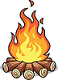 